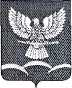 АДМИНИСТРАЦИЯ НОВОТИТАРОВСКОГО СЕЛЬСКОГО ПОСЕЛЕНИЯ ДИНСКОГО РАЙОНАПОСТАНОВЛЕНИЕот 18.08.2011                                                                                                     № 852станица НовотитаровскаяОб утверждении отчета об исполнении бюджета Новотитаровского сельского поселения за 1 квартал 2011 года и о расходовании средств резервного фонда	В соответствии со статьями 36, 264.2 Бюджетного кодекса Российской Федерации, на основании статьи 66 Устава Новотитаровского сельского поселения п о с т а н о в л я ю:1. Утвердить отчет об исполнении бюджета Новотитаровского сельского поселения за первый квартал 2011 года.2. Утвердить следующие показатели исполнения бюджета Новотитаровского сельского поселения за первый квартал 2011 года:1) доходов бюджета Новотитаровского сельского поселения по кодам классификации доходов бюджета (приложение №1);2) расходов бюджета Новотитаровского сельского поселения по разделам и подразделам классификации расходов бюджета и расходования средств резервного фонда (приложение №2);3. Направить настоящее постановление в Совет Новотитаровского сельского поселения Динского района.4. Специалисту 1 категории общего отдела (Омельченко) опубликовать настоящее постановление в приложении к газете «В Контакте плюс» - «Деловой контакт» и разместить на официальном сайте Новотитаровского сельского поселения.5. Контроль за выполнением настоящего постановления оставляю за собой.	6. Постановление вступает в силу со дня его официального  опубликования.  Глава Новотитаровского  сельского поселения                                                                            С.К. Кошман